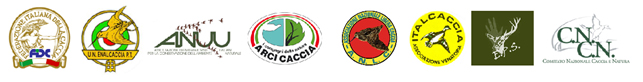 CACCIA VILLAGE: I CACCIATORI CHIAMATI A RACCOLTALe Associazioni Venatorie invitano tutti a partecipare per un confronto con le istituzioni e per dimostrare la forza del nostro mondo
 In occasione della prossima edizione di Caccia Village, in programma a Bastia Umbra dall’11 al 13 maggio, tutte le Associazioni Venatorie nazionali riconosciute (ANLC, ANUUMigratoristi, ARCICACCIA, ENALCACCIA, EPS, FEDERCACCIA e ITALCACCIA) e il CNCN – Comitato Nazionale Caccia e Natura, chiamano a raccolta associati e appassionati per un confronto con gli esponenti politici sia nazionali che regionali.Numerosi i temi sul tavolo e molti i convegni e le occasioni di confronto in programma con i rappresentanti del Parlamento nazionale e delle Istituzioni locali che hanno annunciato la propria presenza, nel corso dei quali le Associazioni intendono ribadire fermamente le loro posizioni, già illustrate nel corso degli incontri pre-elettorali, e chiedere impegni precisi alla politica.Le Associazioni sopra richiamate forniranno, come fatto finora, riscontro puntuale di tali incontri ai cacciatori italiani e continueranno a difendere l’esercizio di una caccia sostenibile ed elemento di tutela, equilibrio e gestione della fauna selvatica.Caccia Village, dunque, assume sempre più la veste di un momento non solo di aggiornamento e di divertimento per i cacciatori, ma anche di verifica e stimolo delle politiche venatorie nella loro molteplicità, un impegno che vede il mondo dell’associazionismo in prima linea.